								Утверждаю													_______________ Иванова Д.А.ВЕСЕННЯЯ НЕДЕЛЯ ДОБРА в МБОУ «СОШ №161»
«МЫ ВМЕСТЕ СОЗДАЕМ НАШЕ БУДУЩЕЕ»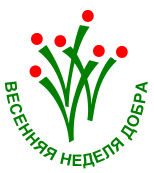                   19-24 апреля 2021г.ДатаМероприятиеЦель и краткое описаниеМесто и время проведения, участникиФИО ответственного за мероприятие19-23.04Фестиваль хорового пения «Поющая весна», посвященный военной тематикеСохранение и развитие традиций детского хорового пения в школе актовый зал, видеосъёмка2-8 классыИванова Е.С., Юзикова Л.В.,Зайцева Т.О.До 30.04Всероссийский конкурс Госкорпорации «Росатом» «Слава созидателям»Участие учащихся с 1-11 класс1-11 классыЗаякин А.Ю.,Юзикова Л.В.,классные руководители19-23.04Акция «Подарим дом пернатым»Развешивание изготовленных скворечников Школьный микрорайонсреднее звеноЧерновец А.П.19-23.04Акция «Дари добро»Изготовление плакатов Стенд на 3 этаже5-е классыСак Т.В.19-23.04Акция по безопасности дорожного движения «Сегодня в игре, завтра на дороге»В игровой форме  пропаганда и изучение правил дорожного движенияНачальное и среднее звеноОтряд ЮИДЗайцева Т.О.Отряд ЮИД19-23.04Акции «Чистый двор»,«Игры старого двора»(классики, и т.д.).Уборка территории и очистка игровой площадки, роспись игр на асфальтеНабережная 4, 6группа продлённого дняБольшакова И.В., группа продлённого дня19-23.04«Что такое добро?»Демонстрация на плазме видеороликовВ течение дняПронина Т.А..19-23.04Уроки добра Развитие у школьников дружеских отношений и формирование навыков конструктивного общения и поведения-на уроках, классных часах Классные руководители 1-11 классов19-23.04Акция «Зверье-мое»Сбор корма в приют для животныхС 7.30,здание школы, холлвсе неравнодушныеЮзикова Л.В.19-23.04Выставка «Что такое добро?» Рисунки, поделки, проектыСтенды возле кабинетов начального звена1-4 классыКлассные руководители начальных классов13.04Акция «Сохраним лес»Сбор макулатуры (участники-1-11 классы, жители микрорайона)10.30,запасный выход со стороны Набережной 6Юзикова Л.В., штаб порядка Совета старшеклассников19-23.04Вернисаж «Социальная реклама»Изготовление плакатов (А3) с пропагандой ЗОЖ, против наркотиков, курения  вейпов, электронных  и обычных сигарет, пьянства и т.д.  5-11 классы  Лестничные пролёты5-11классыГусева Н.В., классные руководители 5-11 кл.27.04Акция «Подари улыбку»Костюмированное посещение дома престарелых (волонтеры 7-х кл.), вручение подарков своими руками (1-4 классы, по 3 маски, 3 носовых платочка, 3 полотенца от класса. Весёлые смайлики  на уроках труда. Изделия приносить в кабинет соц.педагога до 23.04)Дом престарелыхволонтеры 7-х кл.1-4 классыКрасногорова Н.Е., Иванова Е.С., Гусева Н.В.,классные руководители начальных классовДо 16.04Изготовление бейджиков с эмблемой ВНД для педагогов и работников школыСоздание атмосферы праздникаПронина Т.А.